15 марта 2024 года     № 10 (871)         пос. Красное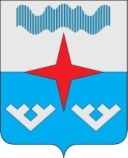 Администрация Сельского поселения«Приморско-Куйский сельсовет» Заполярного района Ненецкого автономного округа                                        ПОСТАНОВЛЕНИЕ       от 11 марта 2024 года № 25О внесении изменений в «Порядок предоставления субсидий из бюджетаСельского поселения «Приморско-Куйский сельсовет» Заполярного района Ненецкого автономного округа юридическим лицам (за исключением субсидий государственным (муниципальным) учреждениям), индивидуальным предпринимателям, а также физическим лицам - производителям товаров, работ, услуг на возмещение недополученных доходов, возникающих при оказании населению услуг общественных бань»В соответствии с Уставом Сельского поселения «Приморско-Куйский сельсовет» Заполярного района Ненецкого автономного округа, Федеральным законом от 06.10.2003 № 131-ФЗ «Об общих принципах организации местного самоуправления в Российской Федерации»,  со статьей 78 Бюджетного кодекса Российской Федерации,  Администрация Сельского поселения «Приморско-Куйский сельсовет» Заполярного района Ненецкого автономного округа ПОСТАНОВЛЯЕТ:1. Внести изменение в «Порядок предоставления субсидий из бюджета Сельского поселения «Приморско-Куйский сельсовет» Заполярного района Ненецкого автономного округа юридическим лицам (за исключением субсидий государственным (муниципальным) учреждениям), индивидуальным предпринимателям, а также физическим лицам - производителям товаров, работ, услуг на возмещение недополученных доходов, возникающих при оказании населению услуг общественных бань», утвержденный Постановлением Администрация Сельского поселения «Приморско-Куйский сельсовет» Заполярного района Ненецкого автономного округа от 19 января 2022 года № 11.2.  Настоящее постановление вступает в силу после его официального  опубликования (обнародования) и распространяет свое действие на правоотношения,  возникшие с 1  января 2024 года.Приложениек Постановлению АдминистрацииСельского поселения «Приморско-Куйский сельсовет» ЗР НАО                                                                                                  от 11.03.2024   № 25Внесение изменений в «Порядок предоставления субсидий из бюджета Сельского поселения «Приморско-Куйский сельсовет» Заполярного района Ненецкого автономного округа юридическим лицам (за исключением субсидий государственным (муниципальным) учреждениям), индивидуальным предпринимателям, а также физическим лицам - производителям товаров, работ, услуг на возмещение недополученных доходов, возникающих при оказании населению услуг общественных бань»1. Подпункт 3.1. Пункта 3 «Условия предоставления субсидий» изложить в следующей редакции:«3.1. Условиями предоставления субсидий являются:а) взимание с населения платы за разовое посещение общественной бани в следующем размере:- дети в возрасте от 7 до 14 лет – не менее 110 рублей в период до 30 июня 2024 года; не менее 115 рублей в период с 01 июля  2024 года;- взрослые и дети от 14 лет - не менее 220  рублей в период до 30 июня 2024 года; не менее 230 рублей в период с 01 июля  2024 года;Предоставление права бесплатного посещения общественной бани следующим категориям граждан:– участникам Великой Отечественной войны и участникам боевых действий;– лицам, проработавшим в тылу в период Великой Отечественной войны;– гражданам 1932 – 1945 годов рождения, относящимся к категории детей сурового времени («дети войны»);– вдовам участников Великой Отечественной войны;– лицам, признанным пострадавшими от политических репрессий;– лицам, удостоенным звания «Почетный гражданин Заполярного района», и (или) «Ветеран Заполярного района»;– неработающим инвалидам;- неработающим лицам, которым присвоено звание «Ветеран труда» и (или) «Ветеран труда Ненецкого автономного округа».Право бесплатного посещения гражданина из числа указанных категорий граждан действует на 13 посещений общественной бани в квартал в дни посещения согласно графику работы общественной бани при предъявлении документа (ов), подтверждающих отнесение к указанной категории граждан,  -  детям в возрасте до 7 лет, детям-инвалидам и детям из многодетных семей в возрасте до 18 лет.Право бесплатного посещения предоставляется без ограничения количества посещений в дни посещения согласно графику работы общественной бани при предъявлении документа(ов), подтверждающих отнесение к указанной категории граждан.Услуги по приобретению и выдаче билетов (талонов) на бесплатное посещение общественных бань на территории Сельского поселения «Приморско-Куйский  сельсовет» Заполярного района Ненецкого автономного округа оказывает МУП «Коммунальщик».б) наличие у заявителя согласованного с Администрацией муниципального образования графика работы общественной бани;в) соответствие получателя субсидии на первое число месяца, предшествующего месяцу, в котором планируется заключение соглашения (договора) о предоставлении субсидий, следующим требованиям:- у заявителя должна отсутствовать задолженность по налогам, страховым взносам и иным обязательным платежам в бюджеты всех уровней и внебюджетные фонды (для заявителей - физических лиц) либо указанная задолженность не должна превышать двадцать пять процентов балансовой стоимости активов заявителя по данным бухгалтерской отчетности за последний отчетный период (для прочих заявителей) - у получателя субсидии должна отсутствовать просроченная задолженность по возврату в соответствующий бюджет бюджетной системы Российской Федерации субсидий, бюджетных инвестиций, предоставленных в том числе в соответствии с иными правовыми актами, и иная просроченная задолженность перед соответствующим бюджетом бюджетной системы Российской Федерации - заявитель субсидии не должен находиться в процессе реорганизации, ликвидации, банкротства и не должен иметь ограничения на осуществление хозяйственной деятельности - заявитель субсидии не должен являться иностранным юридическим лицом, а также российским юридическим лицом, в уставном (складочном) капитале которого доля участия иностранных юридических лиц, местом регистрации которых является государство или территория, включенные в утверждаемый Министерством финансов Российской Федерации перечень государств и территорий, предоставляющих льготный налоговый режим налогообложения и (или) не предусматривающих раскрытия и предоставления информации при проведении финансовых операций (офшорные зоны) в отношении таких юридических лиц, в совокупности превышает 50 процентов;- заявитель субсидии не должен получать средства из бюджетов бюджетной системы Российской Федерации в соответствии с иными нормативными правовыми актами, муниципальными правовыми актами на цели, указанные в подпункте 1.3. настоящего Порядка».__________________________________________________________________Уважаемые жители и гости сельского поселения «Приморско-Куйский сельсовет»!В зимний период, на водных объектах Ненецкого автономного округа, ежегодно проводятся спортивные и развлекательные мероприятия, в связи с чем центр Государственной инспекции по маломерным судам Главного управления МЧС России по Ненецкому автономному округу (далее - Центр ГИМС) спешит напомнить, что согласно «Правил охраны жизни людей на водных объектах в Ненецком автономном округе» утвержденных постановлением Администрации Ненецкого автономного округа от 17.07.2012 N 199-п (в ред. постановлений администрации Ненецкого автономного округа от 28.02.2013 N 71-п, от 19.06.2013 N 242-п, от 14.09.2015 N 296-п, от 22.12.2015 N 428-п, от 01.12.2022 N 329-п):1.9. Проведение на водных объектах соревнований, праздников и других массовых мероприятий разрешается в местах, определенных органами местного самоуправления по согласованию с Центром ГИМС. В соответствии с Федеральным законом от 06.10.2003 № 131-ФЗ «Об общих принципах организации местного самоуправления в Российской Федерации» мероприятия по обеспечению безопасности людей на водных объектах, охране их жизни и здоровья осуществляются органами местного самоуправления. Данные меры направлены на обеспечение безопасности людей на водных объектах, охрану их жизни и здоровья и предотвращение чрезвычайных ситуаций, связанных с гибелью людей на воде.1.10. Руководители организаций при проведении экскурсий, коллективных выездов на отдых или других массовых мероприятий на водных объектах назначают лиц, ответственных за безопасность людей, соблюдение общественного порядка и охрану окружающей среды.Соревнования на водоемах должны проводиться в оборудованных местах прибрежной зоны. Акватория внутреннего водоема (река, озеро, водохранилище), должна отвечать требованиям безопасности и наглядности соревнования.Согласование места проведения соревнований должно проводиться заблаговременно, на основании представленных документов, в том числе схем (эскизов) размещения и оформления зоны проведения соревнований.Рекомендуемые требования к документам по обеспечению безопасности при проведении массовых мероприятий на водоемах, представляемым для согласования в Центр ГИМС:В листе согласования необходимо указать:1) наименование мероприятия;2) место и сроки проведения мероприятия,3) полное наименование и место нахождения организатора;4) цели и задачи проводимого мероприятия;5) предполагаемое количество участников и зрителей;6) список лиц, ответственных за безопасность людей на водоёме;7) перечень привлекаемых транспортных и спасательных средств, маломерных судов (в период навигации);8) список лиц, ответственных за общественный порядок и охрану окружающей среды, пожарную безопасность в пункте размещения участников;9) мероприятия, обеспечивающие безопасность людей во время соревнований.К листу согласования необходимо приложить:копии решения органа местного самоуправления о разрешении проведения массового мероприятия на водном объекте;положение о соревновании на водоеме;план-схему места проведения соревнований, на которой указать:места проведения соревнований (длина, ширина, глубина, расстояние от берега, толщина льда);схему организации обеспечения безопасности и оказания помощи пострадавшим на воде, с указанием распределения сил и средств;места размещения спасательного поста, медицинского пункта, места для судейской команды и зрителей;схему организации связи.Вышеперечисленные документы необходимо представить в Главное управление МЧС России по Ненецкому автономному округу / Адрес: 166000, Ненецкий АО, г. Нарьян-Мар ул. Первомайская д. 27. / тел. 8(81853)4-02-11Центр ГИМС напоминает, что организаторам мероприятий необходимо проводить инструктаж по технике безопасности с участниками соревнований.Во избежание несчастных случаев и травматизма не следует пренебрегать Правилами безопасного поведения на водных объектах в зимний  и весенний период: 1. На водных объектах Ненецкого автономного округа запрещается:1.1 Выезд на лед автотракторной техники в местах, где установлены запрещающие знаки безопасности на водных объектах и не оборудованных ледовой переправой.1.2. Выход людей на акватории в период замерзания, вскрытия ледяного покрова водных объектов и ледохода.1.3. Выход людей на лед и купание в местах, где выставлены запрещающие знаки безопасности на водных объектах.Исключение составляют службы, выполняющие функции по обеспечению безопасности на водных объектах, спасению людей и предупреждению чрезвычайных ситуаций.2. При переходе водного объекта по льду следует пользоваться оборудованными ледовыми переправами или проложенными тропами, а при их отсутствии - убедиться в прочности льда с помощью пешни, проверять прочность льда ударами ноги опасно.3. Во время движения по льду следует обходить опасные места и участки, покрытые толстым слоем снега. Особую осторожность следует проявлять в местах, где быстрое течение, родники, выступают на поверхность кусты, трава, впадают в водный объект ручьи и вливаются теплые сточные воды промышленных предприятий, ведется заготовка льда и т.п.Безопасным для перехода является лед с зеленоватым оттенком и толщиной не менее 7 см.4. При переходе по льду группами необходимо следовать друг за другом на расстоянии 5 - 6 метров и быть готовым оказать немедленную помощь впереди идущему.Перевозка грузов производится на санях или других приспособлениях с возможно большей площадью опоры на поверхность льда.5. Пользоваться на водных объектах площадками для катания на коньках разрешается после тщательной проверки прочности льда, толщина которого должна быть не менее 12 см, а при массовом катании - не менее 25 см.6. При переходе водоема по льду на лыжах рекомендуется пользоваться проложенной лыжней, а при ее отсутствии, прежде чем двигаться по целине, следует отстегнуть крепления лыж и снять петли лыжных палок с кистей рук. Рюкзак или ранец необходимо взять на одно плечо.Расстояние между лыжниками должно быть 5 - 6 метров.Во время движения лыжник, идущий первым, ударами палок проверяет прочность льда и следит за его состоянием.7. Во время рыбной ловли нельзя пробивать много лунок на ограниченной площади и собираться большими группами.8. Каждому рыболову рекомендуется иметь с собой индивидуальные средства для спасения:шнур длиной 12 - 15 метров, на одном конце которого должен быть закреплен груз весом 250 - 300 гр., а на другом изготовлена петля;приспособление с заточенным стержнем для упора в лед (багор), предназначенное для самостоятельного спасения из полыньи.9. В местах с большим количеством рыболовов на значительной площади льда в периоды интенсивного подледного лова рыбы должны выставляться спасательные посты, укомплектованные подготовленными спасателями, оснащенные спасательными средствами, электромегафонами, средствами связи и владеющие постоянно информацией о гидрометеорологической обстановке в этом районе.10. При угрозе отрыва льда от берега спасатели немедленно информируют об этом рыболовов и принимают меры по удалению их со льда.Помните, что несоблюдение мер предосторожности на льду опасно для жизни! Если, находясь на водоёме, вы попали в беду, звоните по телефону «112».  ИНФОРМАЦИОННЫЙ             БЮЛЛЕТЕНЬ        СЕЛЬСКОГО ПОСЕЛЕНИЯ         «ПРИМОРСКО-КУЙСКИЙ СЕЛЬСОВЕТ»         ЗАПОЛЯРНОГО РАЙОНА        НЕНЕЦКОГО АВТОНОМНОГО ОКРУГА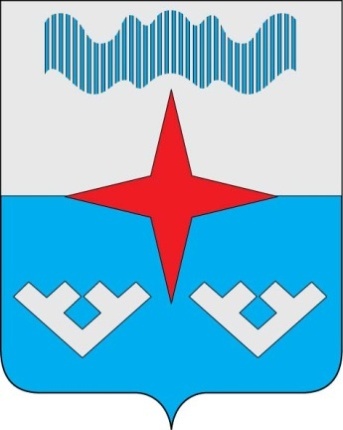 Глава Сельского поселения «Приморско-Куйский сельсовет» ЗР НАО                                                                                                                                               Л.М.ЧупровИнформационный бюллетень № 10 (871) от 15 марта 2024 г.  Издатель: Администрации Сельского поселения «Приморско-Куйский сельсовет» ЗР НАО и Совет депутатов Сельского поселения «Приморско-Куйский сельсовет» ЗР НАО поселок Красное.   Редактор: Тайбарей Г.М.  Тираж 30 экз. Бесплатно. Отпечатан на принтере Администрации Сельского поселения «Приморско-Куйский сельсовет» ЗР НАО